DOMOV PRO SENIORY A DOMOV SE ZVLÁŠTNÍM REŽIMEMRybniční 1282, StrakoniceIČ    :       70828334   	DIČ : CZ 70828334                         OBJEDNÁVKA č. 3/56/2020 pro ekonomickou činnost               ze dne: 2.3.2020                                                                                         DODAVATEL                                                                                                      PROMA REHA s.r.o.                                                                                                                     Riegrova 342                                                                                                             552 03 Česká SkaliceVyřizuje: Bečánová R.                                                                                               Schválil:Název a popis zbožíMnožstvíMJCena vč. DPHv KčLůžko PLE-U90-0 vč. Matracce LUX S  2ksCELKEM69.285,-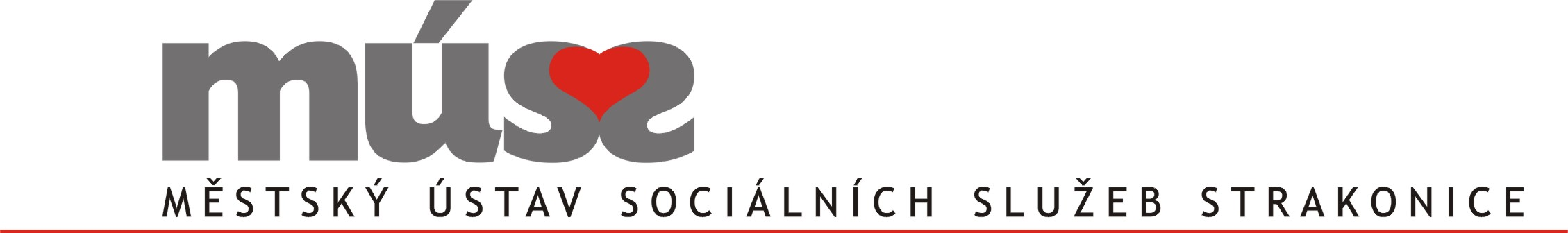 